湖南省森林防灭火信息管理平台操作手册（第一版）修订记录：温馨提示：因本文档内容较多，用WPS查看时，利用查找关键词的功能，操作步骤如下：1.首先，我们看到【开始】工具栏下有【查找替换】的功能，如下图所示：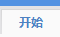 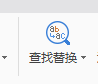 单击下拉箭头，选择【查找】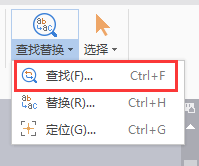 弹出对话框，在查找输入框内输入自己想要查找的内容，这里我们输入“火情”，也可以设置查找范围，在下拉菜单里选择“主文档”，如下图所示：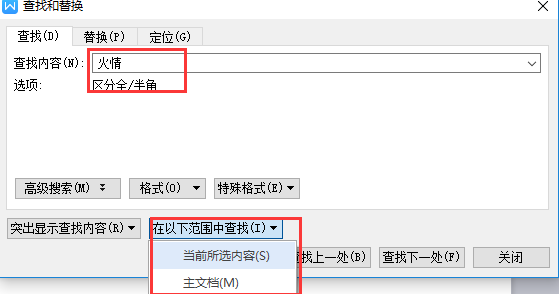 然后点击“查找下一处”，发现文档中有37个“火情”，这样就可以在WPS文档里查找出自己需要的关键字了。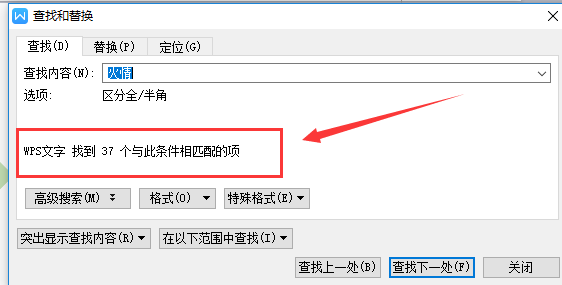 一、基本介绍登录本系统的网址为：http://134.175.247.171:88/HNLYT/index2.html（可直接复制此网址在网址栏）即可显示登录页面，输入注册手机号，初始密码为123456，验证码为4位数字，点击登录，即可登录系统。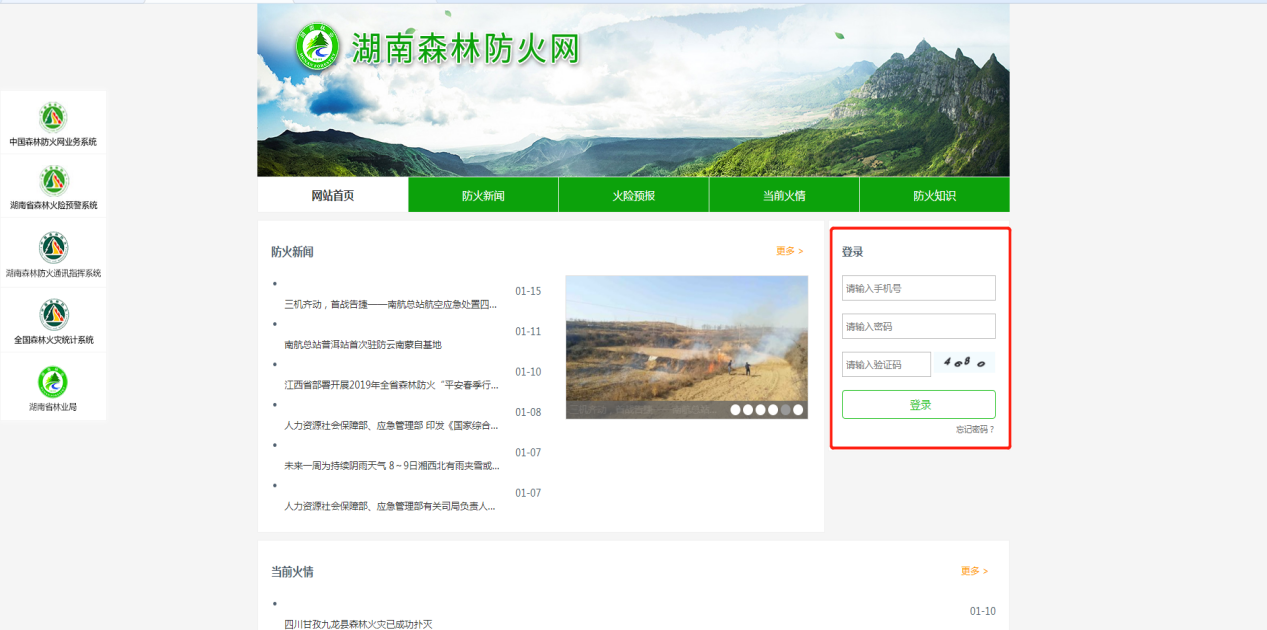 界面介绍登录平台后将显示如下界面。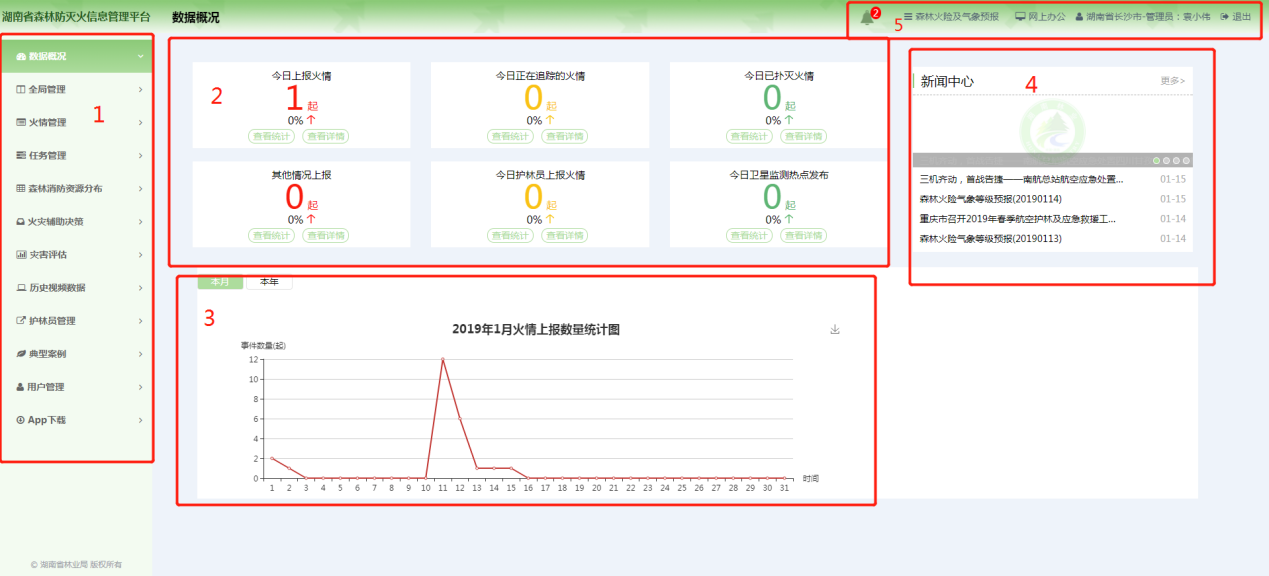 各功能一级菜单及二级菜单；今日统计数据，可查看详情及统计；统计图，点击统计图右上角下载图标可下载统计图；新闻中心，可查看新闻；通知图标，火险及天气查看，公文、邮件、新闻及内部通讯录的网上办公，自身用户级别的查看，退出系统。基础功能介绍1、搜索功能平台各功能具有搜索功能。在界面左上角选择、输入相关条件即可查询需要的数据。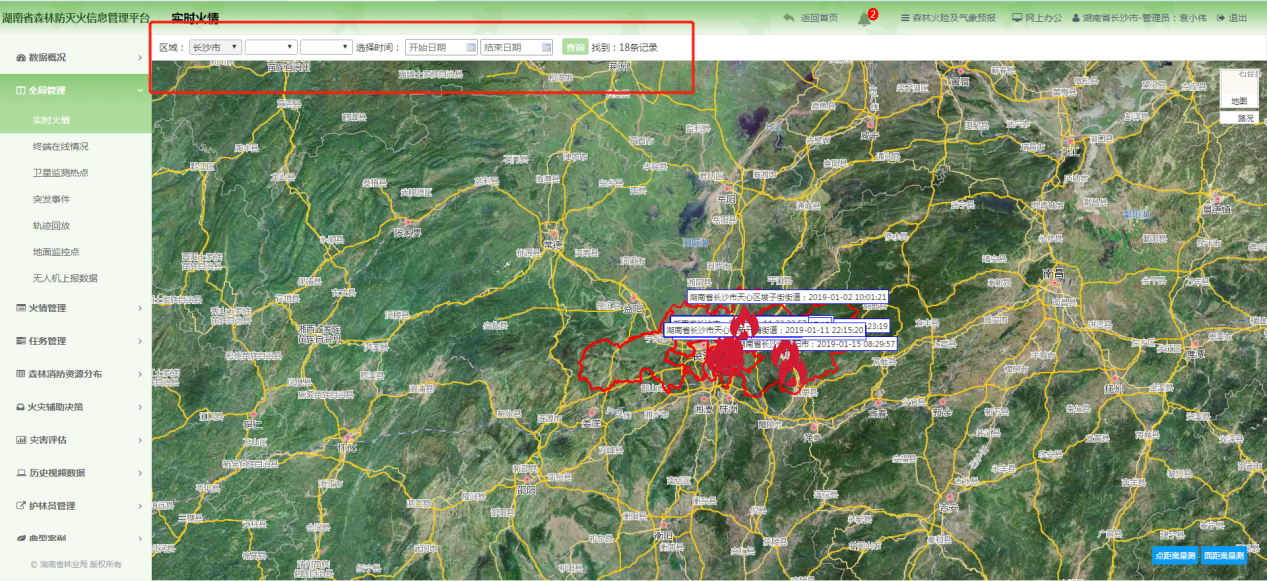 2、图标含义：刚发生的火情                               ：正在处理的火情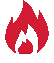 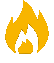 ：已结束火情                                  ：消防员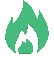 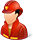 ：护林员                                      ：正在直播的消防员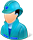 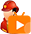 ：任务                                        ：偷猎野生生物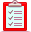 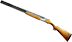 ：森林火灾                                     ：破坏森林资源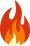 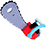 ：林业有害生物                              ：其他事件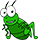 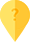 ：防火隔离带                             ：防火办公室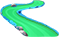 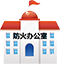 ：消防队                                  ：防火物资储备库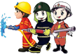 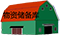 ：瞭望塔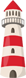 3、总览通过滑动鼠标滚轮和移动地图可了解整体情况，点击图标可查看具体详情。有些地图左上角可点击切换列表模式将数据已列表展现。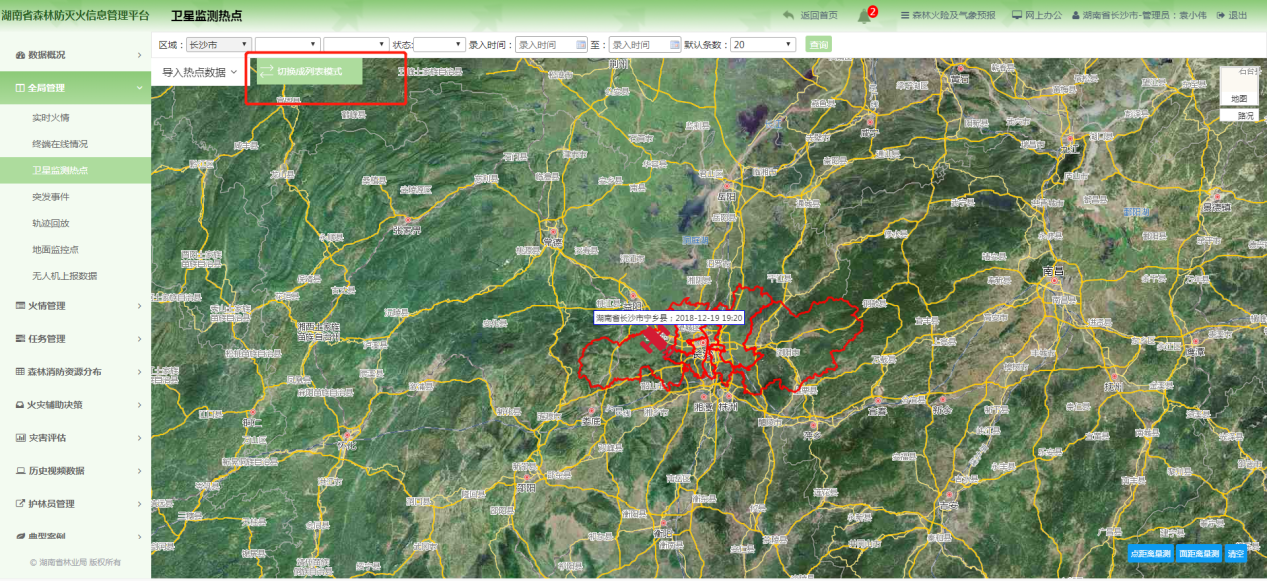 地图测距侧面可通过点击地图右下角的“点距离测量”或“面距离测量”按钮，在地图上进行实际距离，及面积的测量；鼠标左键开始测量，鼠标右键结束测量。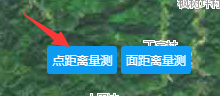 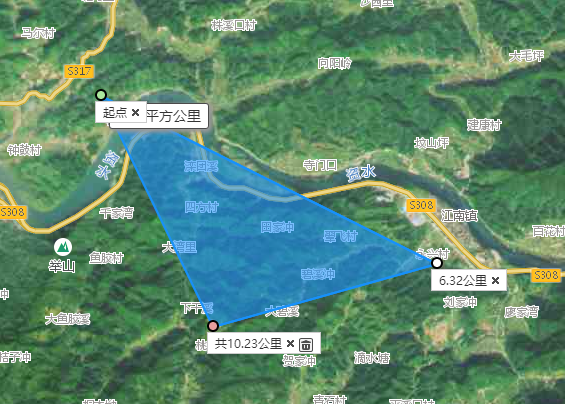 地图选择位置常用于在地图上选择火情或任务等的具体位置，先点击进入地图按钮，再选择坐标点位置的方式（点，线，面），在地图上用鼠标左键点选位置，鼠标右键结束选择。也可直接输入位地址或坐标。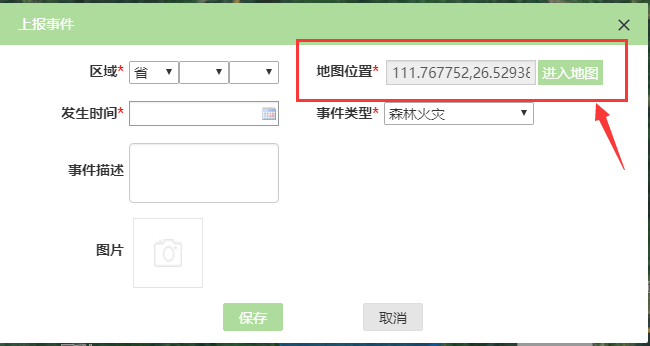 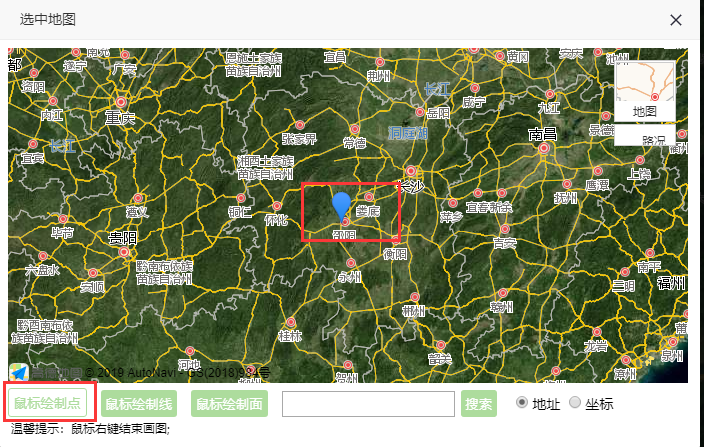 所有功能全局管理1.1实时火情：火情分布：可查看区域内已经上报和正在跟踪的火情分布点；查看火情详情：在地图上点击对应的火情图标查看火情概况，点击详情可看到该条火情的详细情况。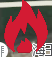 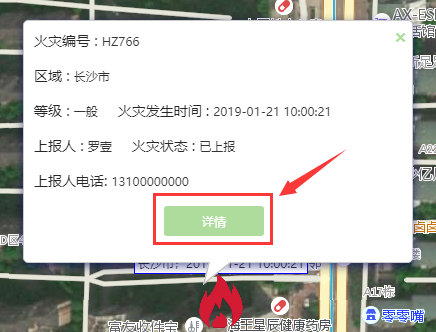 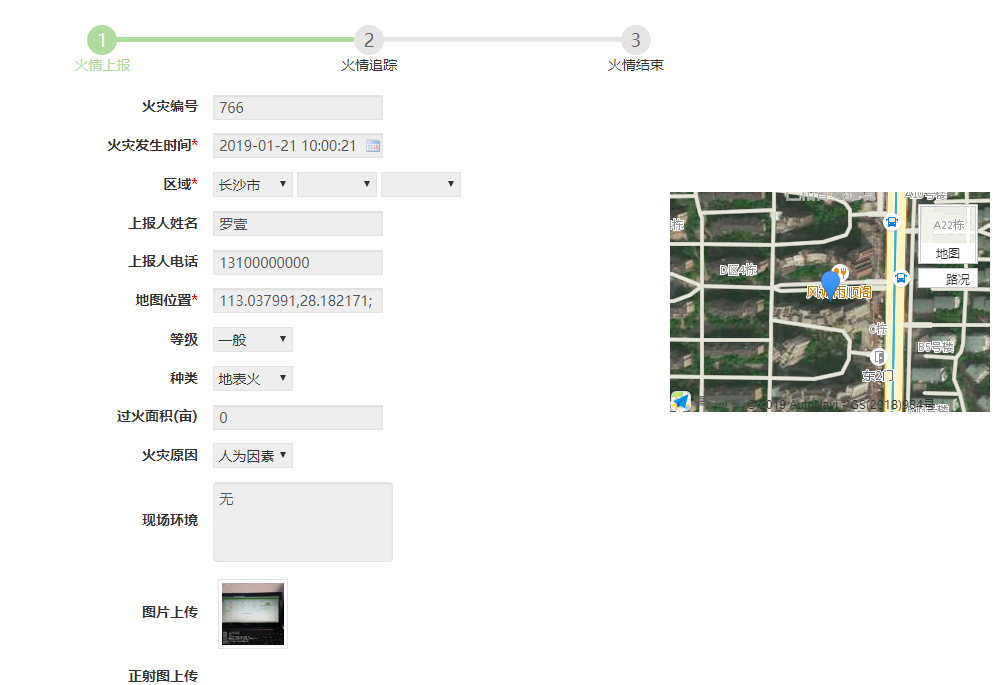 1.2终端在线情况：   查看终端在线情况：可在地图上查看实时在线的终端人员的基本信息，包括：消防员，护林员，无人机；查看直播：如对方正在直播，点击对应的图标，即可查看实时直播情况，点击电脑图标即可查看；发送消息:在地图上点击相应的图标，再点击发送消息按钮，即可给对方发送文字，图片及语音消息。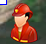 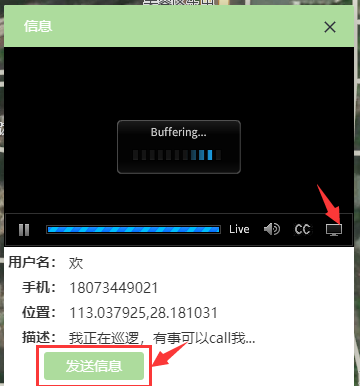 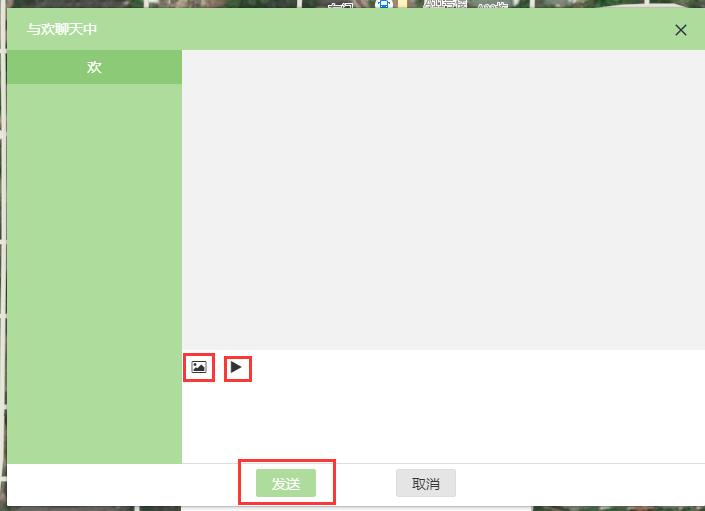 1.3卫星监测热点：查看卫星监测热点：可在地图上查看卫星监测到的热点情况，其中包括未确认的热点，正在确认的热点，已经确认的热点。发布任务：可通过未确认的热点发布地面巡护任务，让附近的人去查看是否发生火情。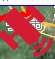 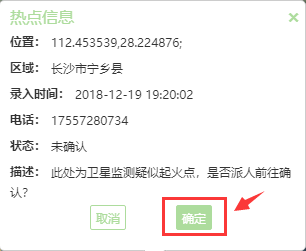 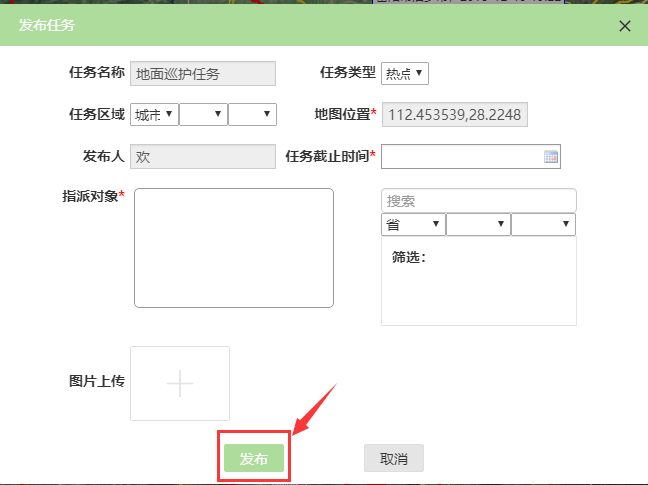 导入热点数据：点击地图左上角的“导入热点数据”按钮即可选择手动导入热点数据或者导入热点文件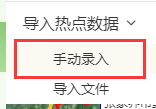 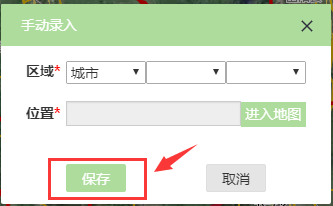 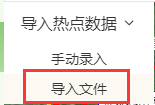 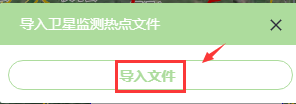 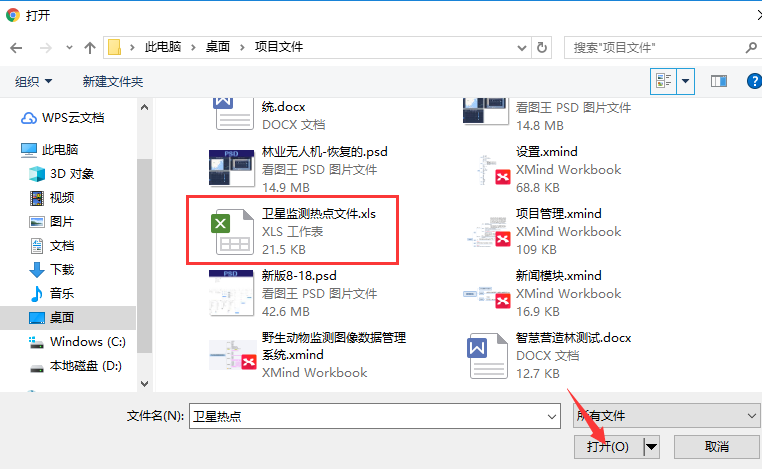 卫星热点导入格式为:xls表格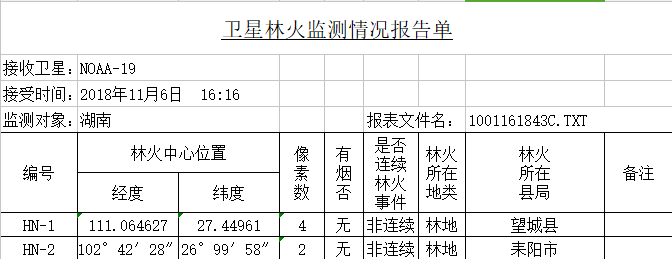 1.4突发事件：请参照1.1查看突发事件：可在地图上查看由护林员上报的突发情况，其中包括以下几种突发事件：森林火灾，破坏森林资源，偷猎野生生物，林业有害生物，其他情况等。查看事件详情：在地图上点击对应的事件，可看到该条事件的详细情况。1.5轨迹回放：查看轨迹：在地图上可查看移动终端用户人员记录的动态轨迹，以及轨迹的开始与结束的时间位置等信息。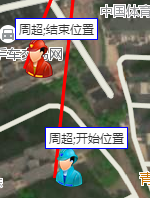 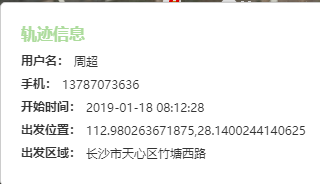 1.6地面监控点：查看地面监控：在地图上可查看地面设置的监控摄像头所拍摄的画面，及监控点相关的基本信息。请参照1.1新增地面监控点：点击地图左上角的新增按钮，填写了监控点的相关信息后点击保存即可在地图上看到该监控点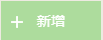 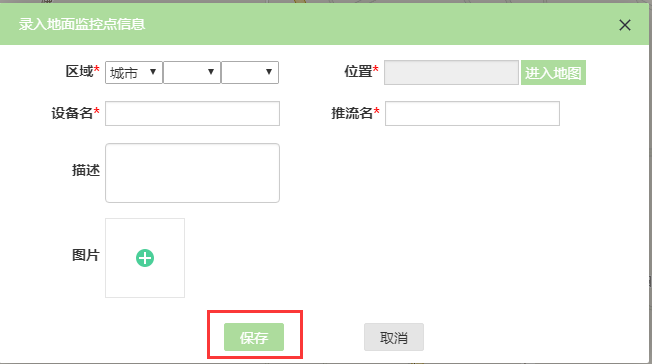 1.7无人机上报数据：请参照1.1查看：在地图上可查看由无人机APP上传的数据，点击详情即可查看详细数据。火情管理2.1火情信息：查看：列表上的火情分为森个状态：已上报，已跟踪，已结束；可点击列表上的详情按钮，查看相应火情的详细情况。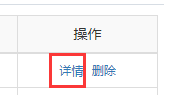 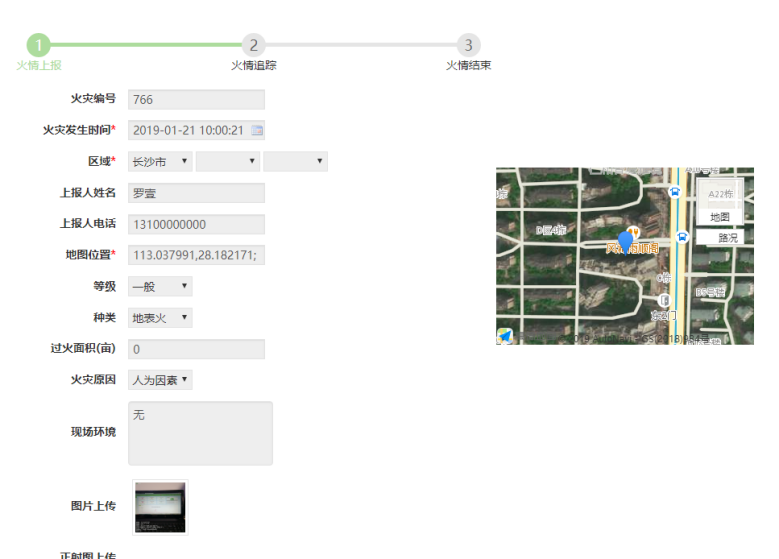 修改：在已上报与已跟踪状态下可在列表上点击详情后，在详情界面点击编辑，修改火情信息；火情结束后不可修改。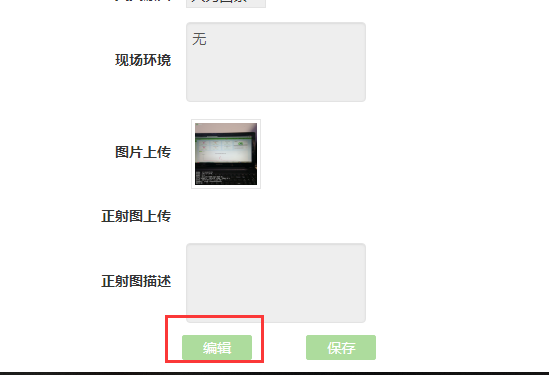 删除：在已上报与已跟踪状态下可在列表点击删除按钮，对相应数据进行删除操作。              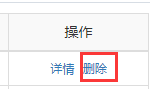 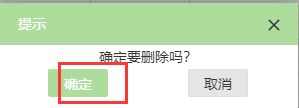 火情上报：可点击列表左上角的火情上报按钮，填写火情信息，点击上报，系统将会提示是否上报成功。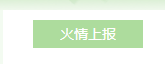 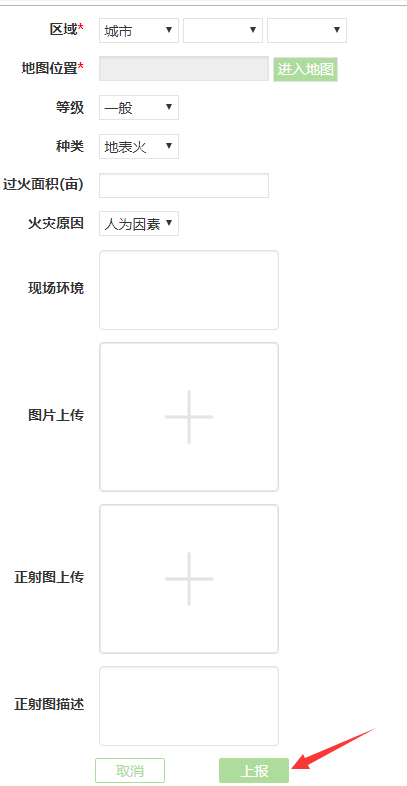 火情跟踪：在已上报状态下可填写火情跟踪信息，填写完后火情的状态将变成已跟踪。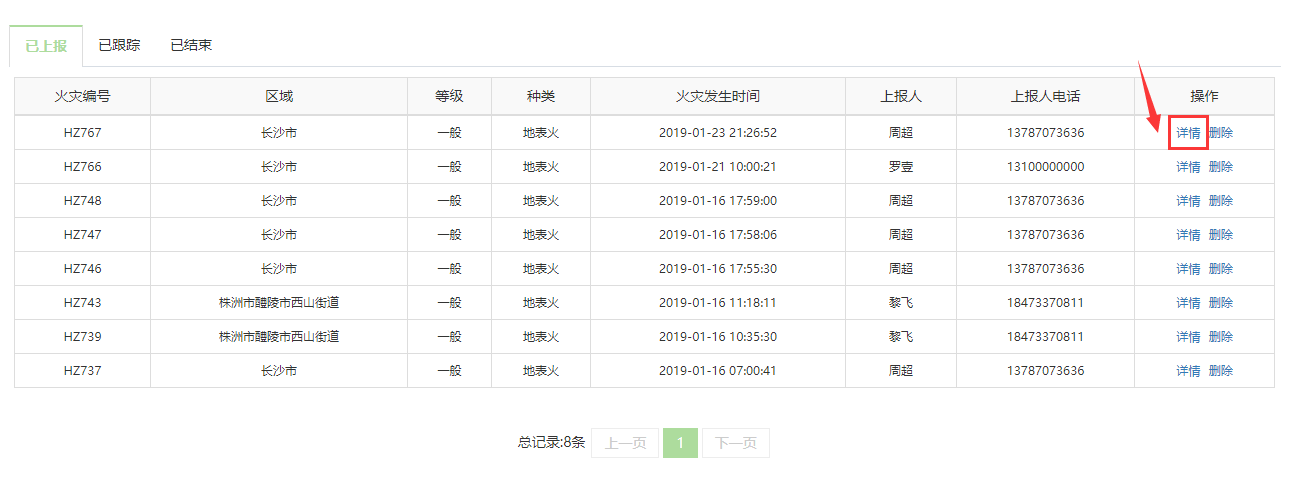 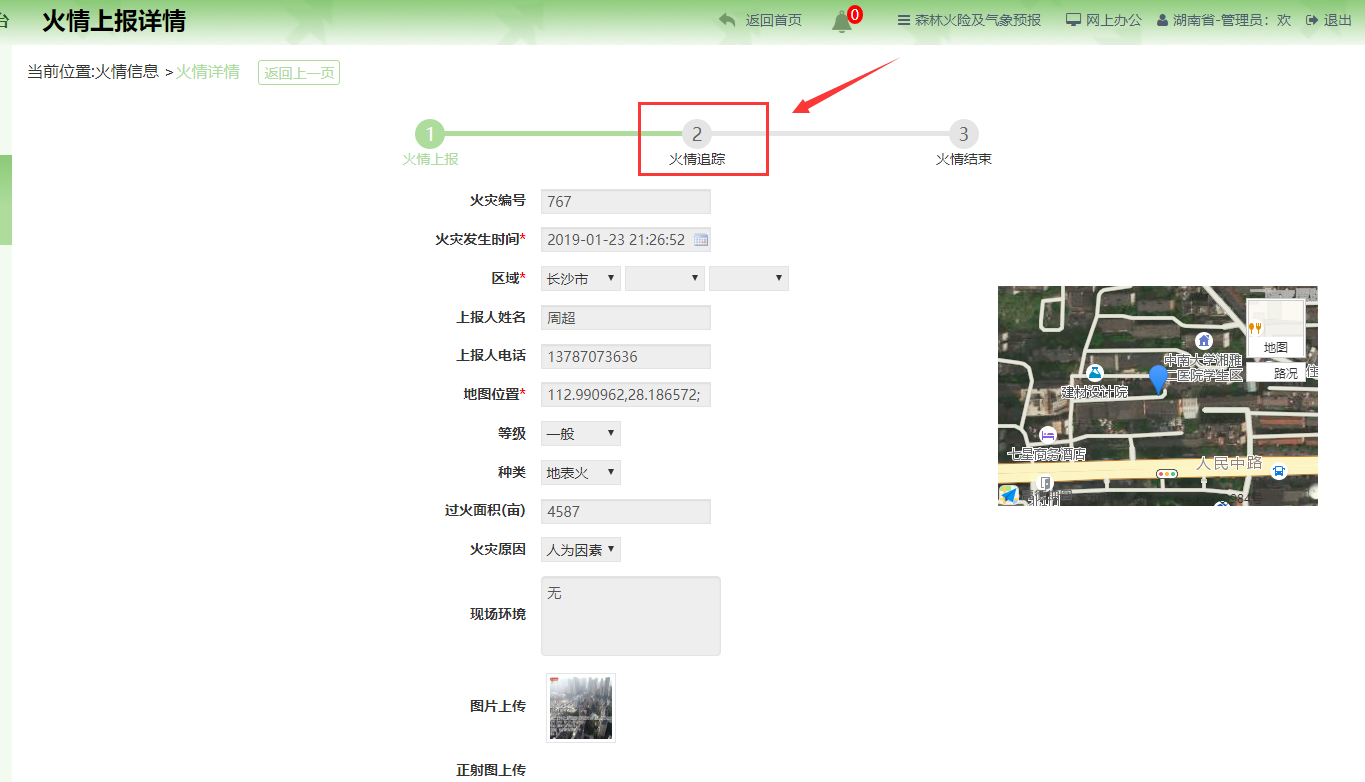 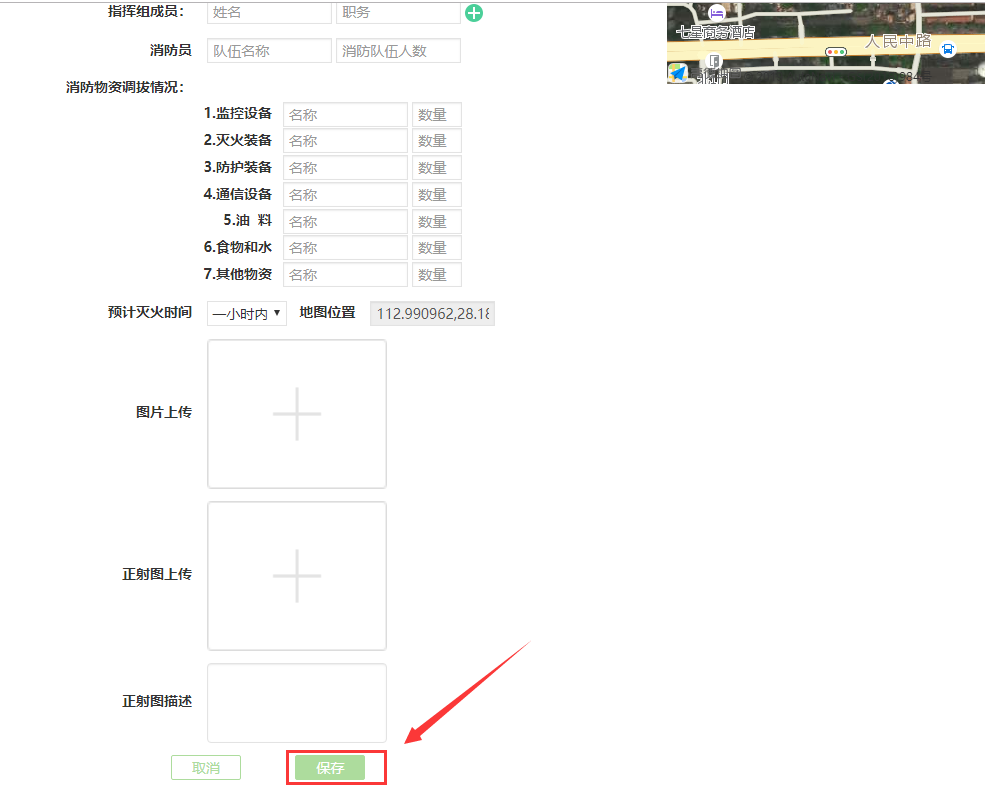 火情结束：在已跟踪状态下可填写火情结束信息，填写完后火情的状态将变成已结束，已结束的火情不可修改与删除。操作方式同火情跟踪。2.2火情查询：查询火情：输入条件，可查询火情，点击地图上的图标来对火情详情进行查看。2.3数据统计：筛选统计内容：选择需要统计的类型，区域，及时间，点击查询即可更新统计图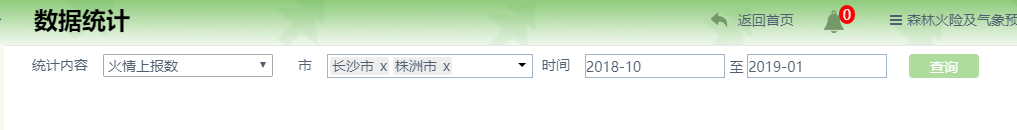 查看统计图：在选择的统计时间较长的情况下，可操作统计图下方的方块，来查看中间月份的详细情况；可将鼠标悬停至某个月份，查看该月份的详细情况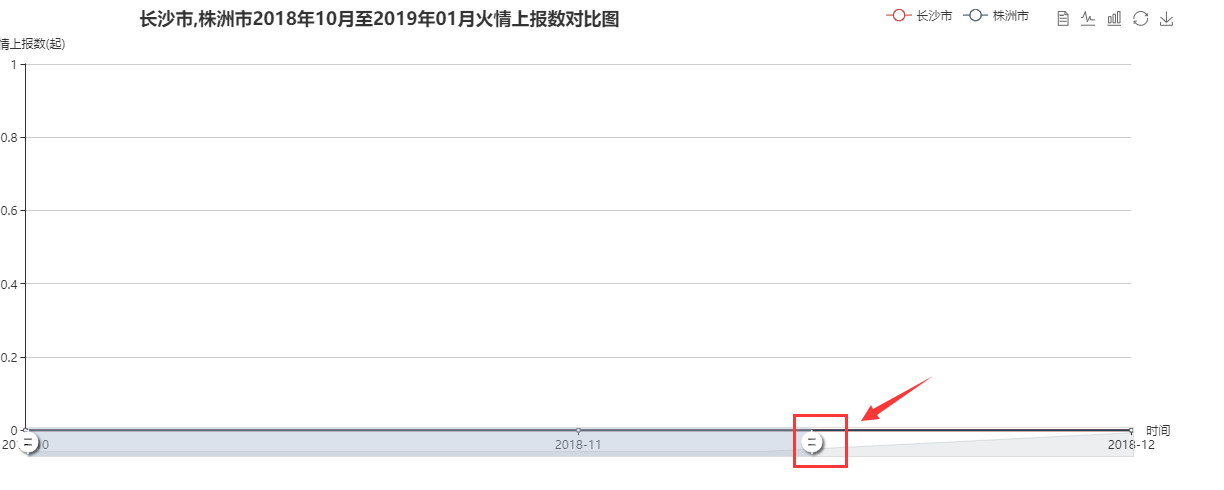 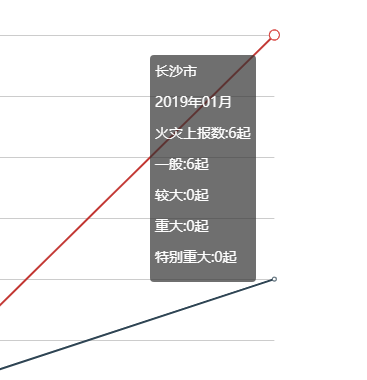 切换数据视图：点击统计图左上方的按钮，即可切换为数据视图，点击关闭即可还原为折线图。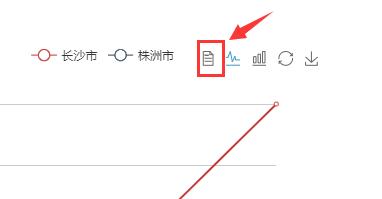 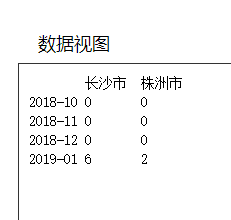 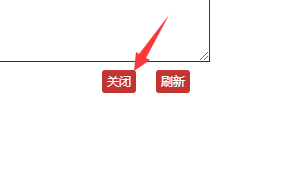 切换统计方式：点击折线图或柱状图按钮，可切换成折线图或柱状图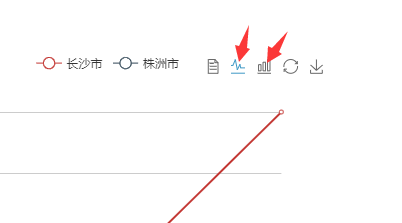 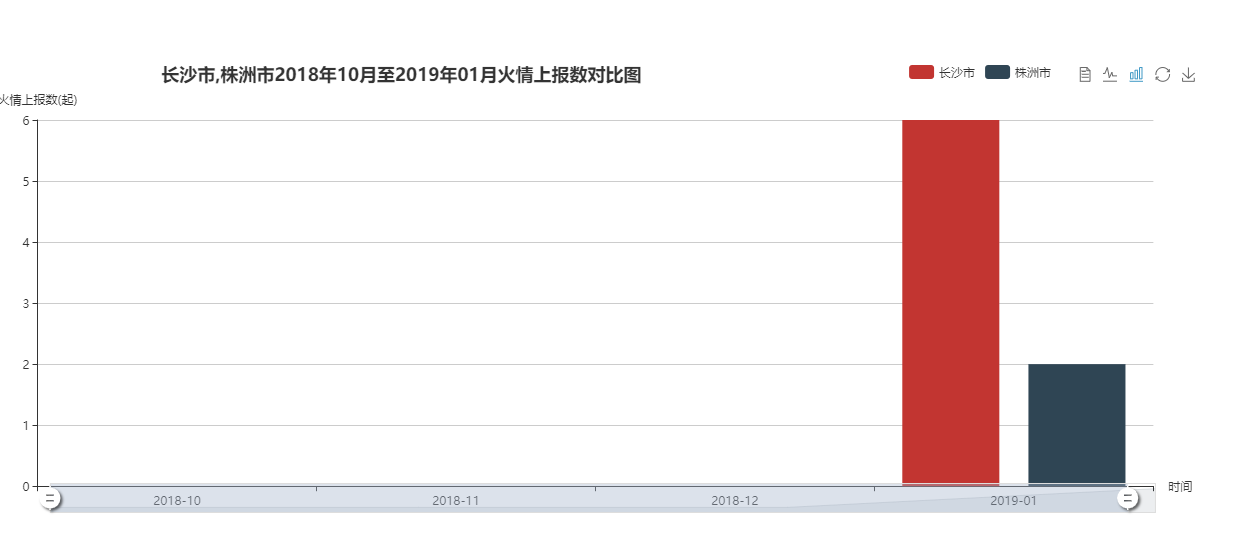 还原：点击还原按钮，将统计图还原成上一步骤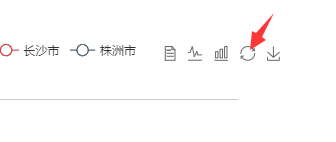 保存为图片：点击保存按钮，即可将统计图保存为图片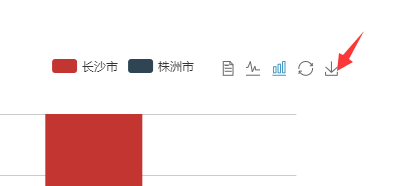 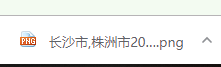 2.4火情分布图：查看：左图为本月的火灾发生程度，右图为上月火灾发生程度；红色代表重度，绿色代表中度，蓝色代表轻度；颜色越深即火灾发生越多。是否关联：点击确认关联按钮，将本月和上月的地图关联起来，滚动鼠标滚轮，可同时缩放地图，左键滑动地图，可同时滑动，在关联的状态下，点击关联中的按钮，即可取消关联。             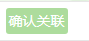 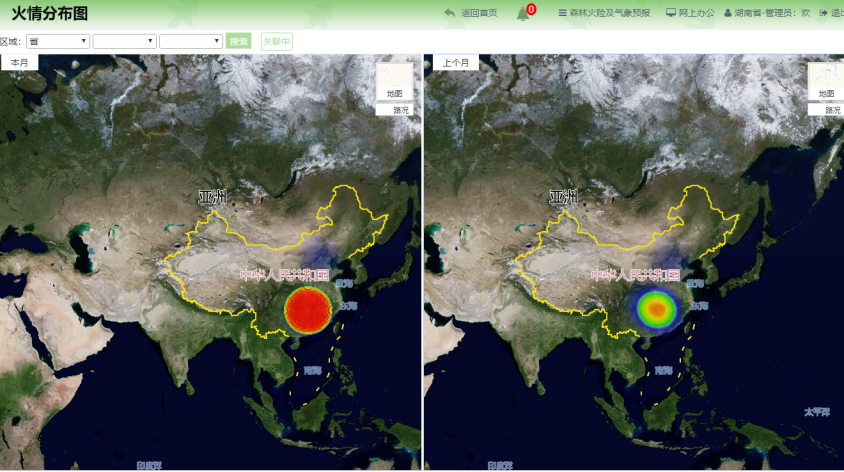 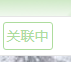 任务管理3.1地面巡护任务：查看任务：点击地图上的图标，查看任务概况，点击详情按钮即可查看任务的详细信息。操作请参照1.1发布任务：点击发布任务按钮，填写任务的基本信息，点击发布按钮即可。             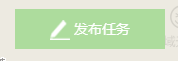 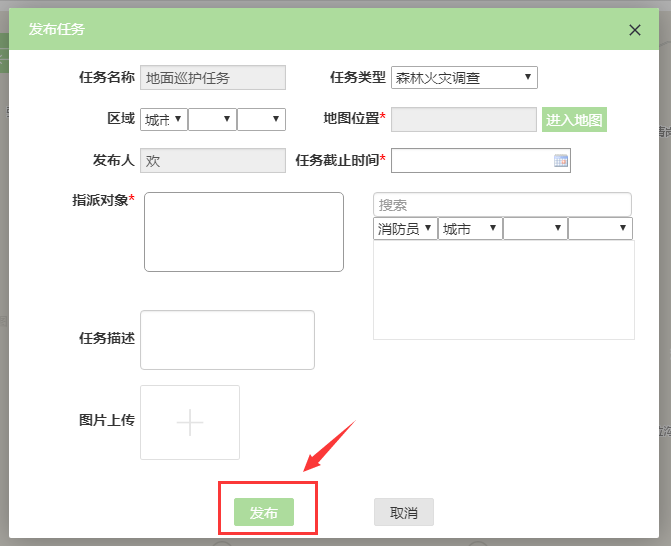 接收任务：在已发布的状态下，可点击详情按钮，再点击接收/拒绝按钮即可，如拒绝需填写拒绝理由。（需在指派对象是自己的情况下）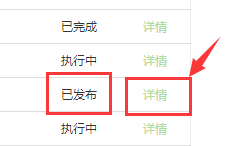 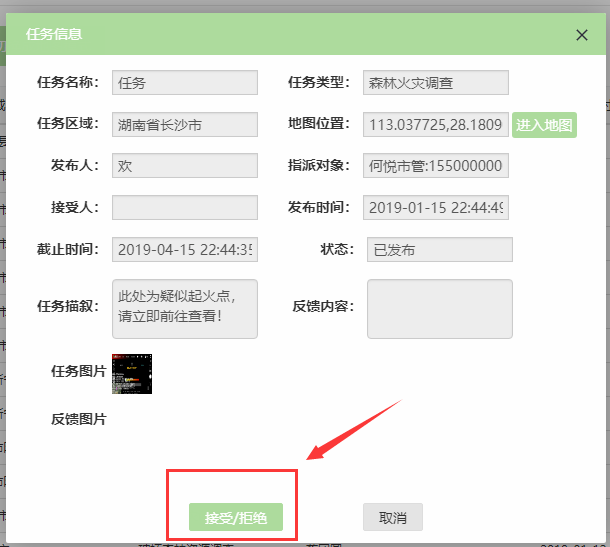 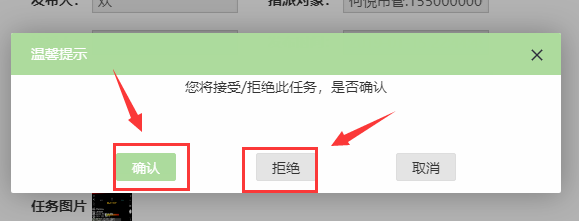 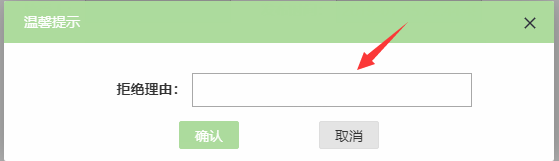 完成任务：如把任务完成了，需要在执行中的状态下点击详情，去反馈任务的完成情况，反馈成功即算成功完成任务。（需在任务接收人是自己的情况下）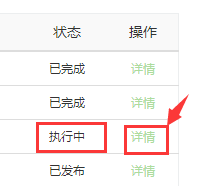 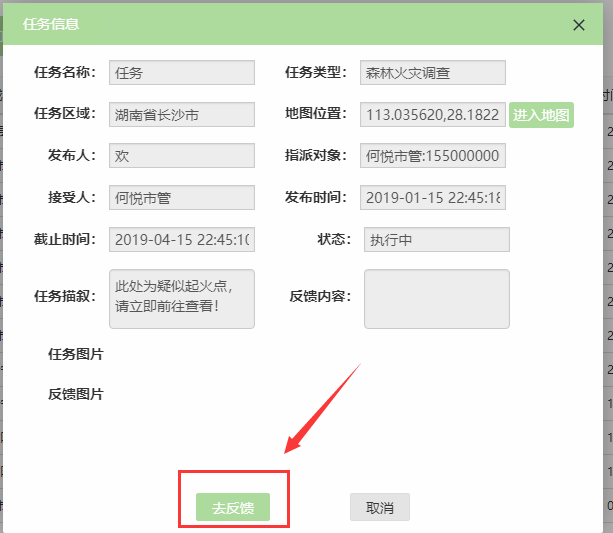 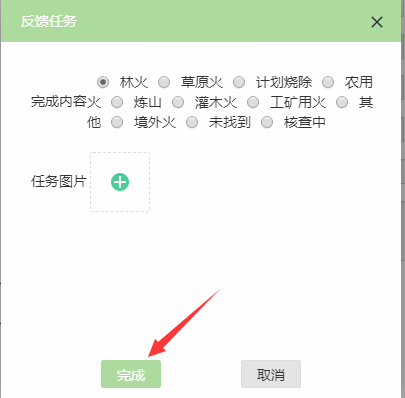 拒绝任务：在任务指派人是自己的情况下，如发现任务信息有误，可选择拒绝接收。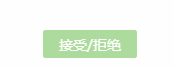 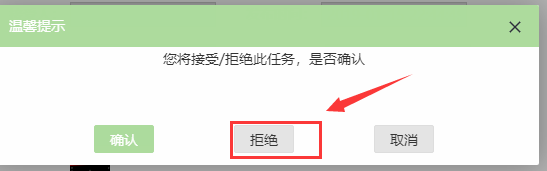 3.2数据统计：请参照2.3数据统计森林消防资源分布4.1分布示意图：查看：可查看区域内森林消防资源（防火办公室，防物资储备库，瞭望塔，消防队伍，防火隔离带）的分布点；查看方式请参照1.1森林资源类型新增：点击地图左上角的新增按钮，填写相应的基本信息，点击保存即可。          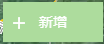 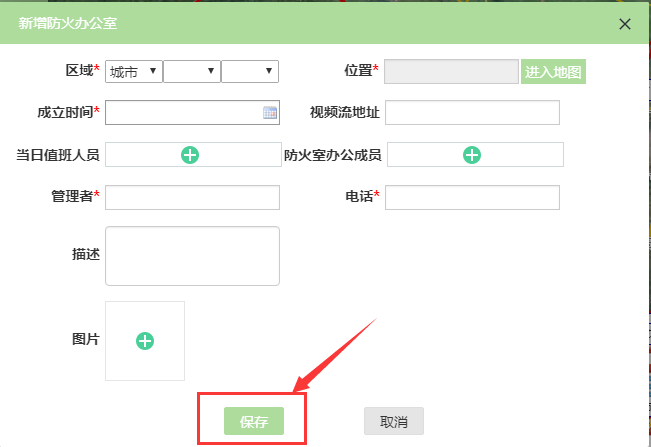 数据统计：在物资储备库，瞭望塔，消防队伍模块下，可点击左上角的数据统计按钮，查看湖南省的统计信息。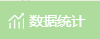 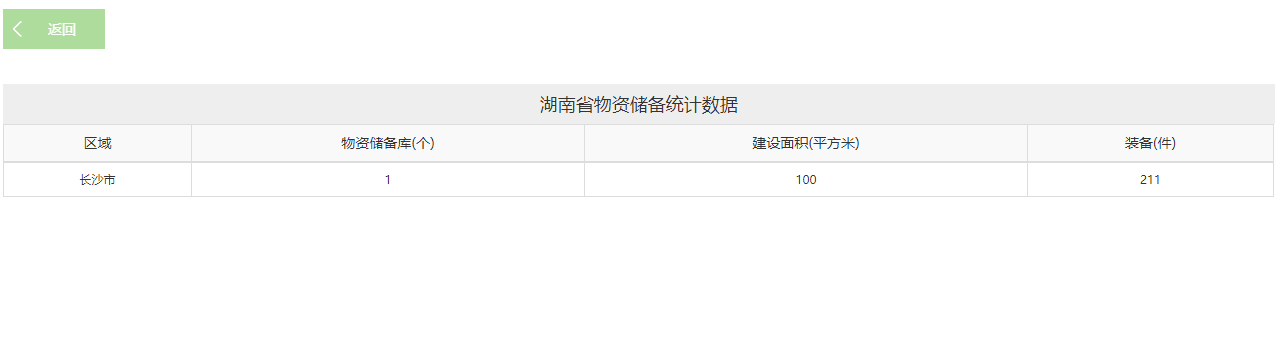 火灾辅助决策5.1火灾现场分时图：查看：火灾现场分时图是由无人机拍摄的火灾现场三维立体图；可以点击地图上的图标，查看三维立体地图。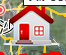 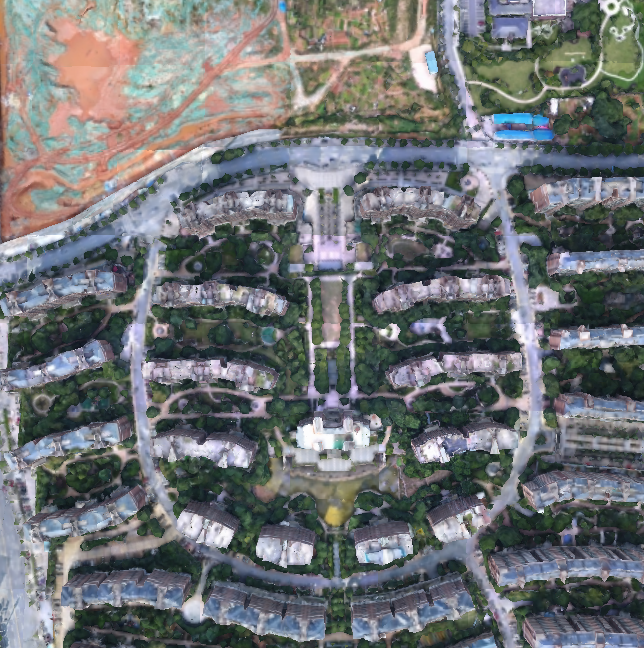 5.2扑火指挥：绘制排布缩略图：点击列表上方的绘制排布缩略图按钮，进入绘制界面，点击工具箱，可选择工具放置在地图上，在绘制过程中如有误操作可点击工具箱里面的清空按钮，将地图上的内容清空；绘制完成后点击我要发布按钮，在地图上绘制的内容将生成图片自动展示在发布界面，再填写指挥信息即可点击发布按钮。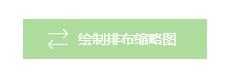 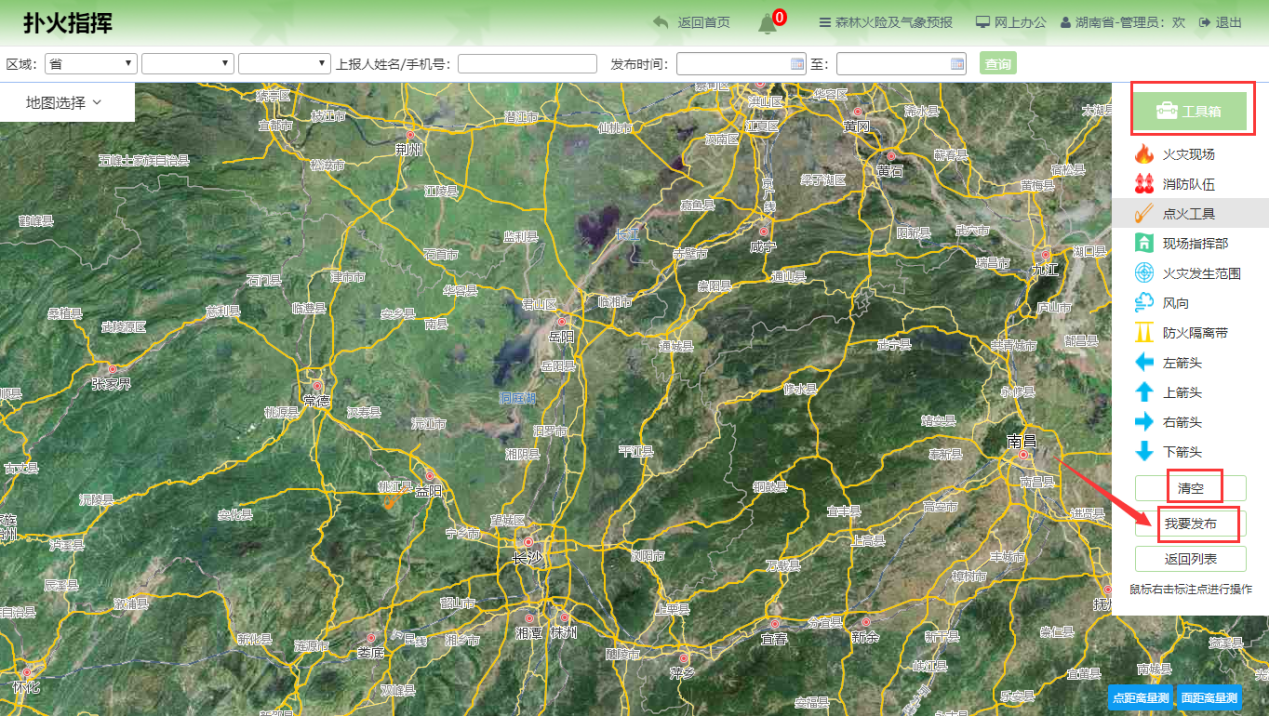 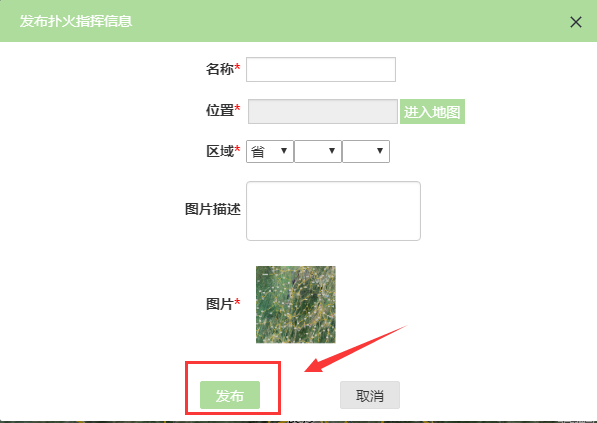 再次绘制：在已生成的排布缩略图可通过详情按钮再次进行绘制；不限制次数；再次绘制流程同上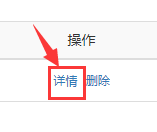 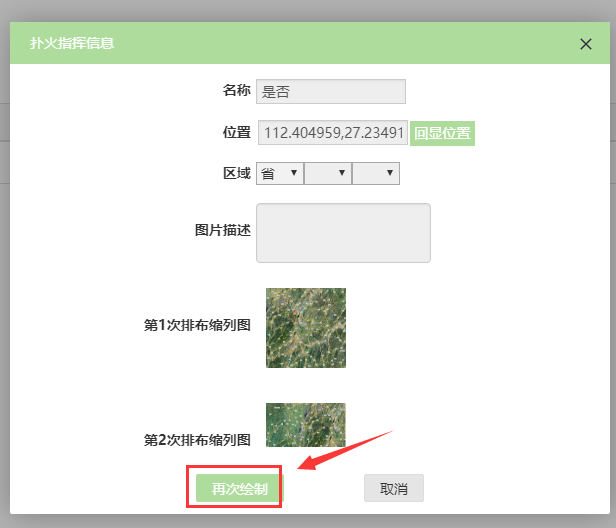 灾害评估评估：此模块是对已发生火灾进行评估，在未评估的列表里点击去评估按钮，填写火灾的基本信息，系统可通过已设定好的计算公式，自动计算出损失的数量，点击保存完成评估操作。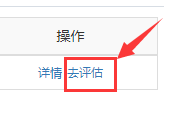 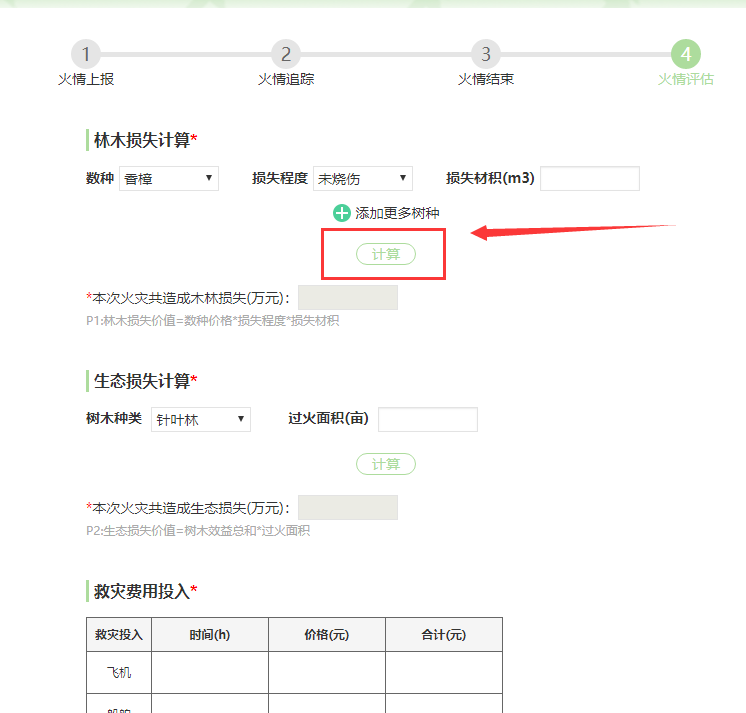 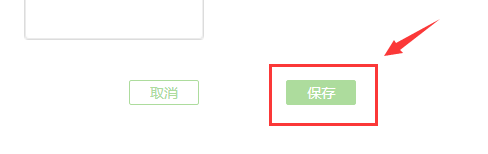 历史视频数据上传视频：点击上传视频按钮，填写视频的基本信息，在选择需要上传的视频即可。       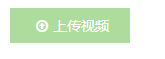 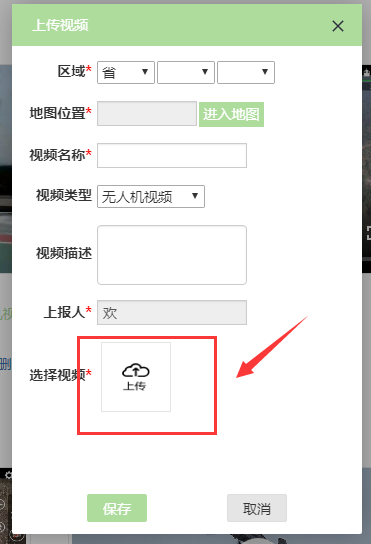 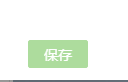 播放视频：点击视频中央的播放按钮，即可开始播放视频；点击全屏即可全屏播放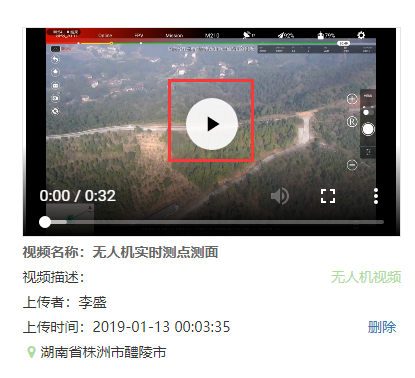 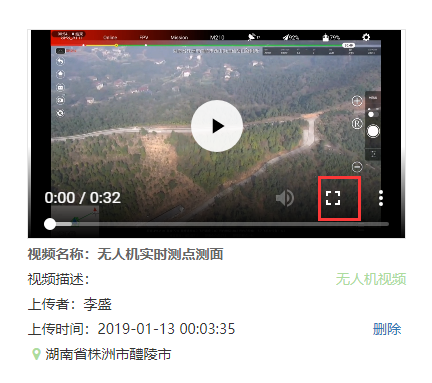 下载视频：点击更多按钮，选择下载视频，即可将视频下载到电脑里。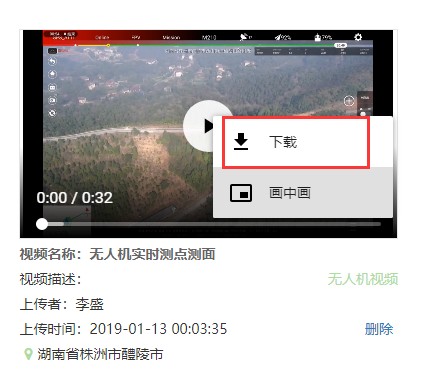 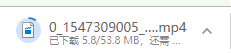 护林员管理8.1护林员基本资料：查看：点击详情即可查看护林员的基本资料，再点击编辑，即可修改基本资料。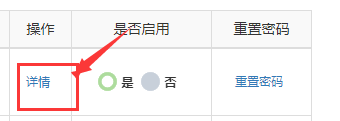 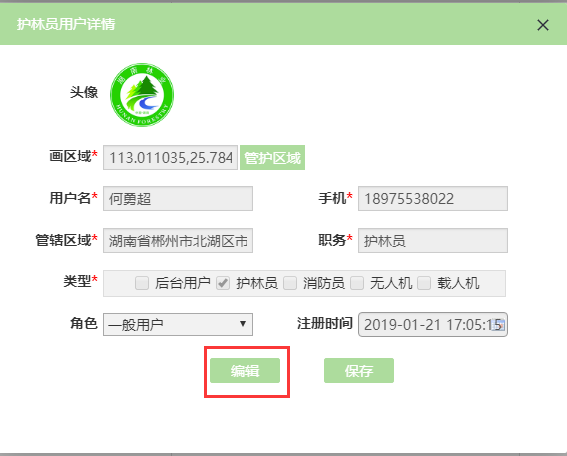 是否启用：因本系统不支持删除用户操作，所以可对已离职的员工进行关闭启用操作，关闭后该用户不可登录本系统；（解释：是代表可以登录；否代表不可登录）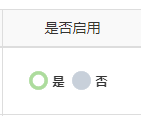 重置密码：本功能用于用户在忘记自身登录密码的情况下，可联系管理员将登录密码重置成123456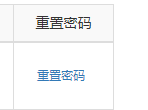 8.2人员在线定位：查看：可查看登录护林员app终端用户位置；操作请参考1.2终端在线情况。切换成列表模式：点击地图上的切换成列表模式按钮，即可查看湖南省护林员在线情况的统计数据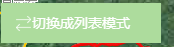 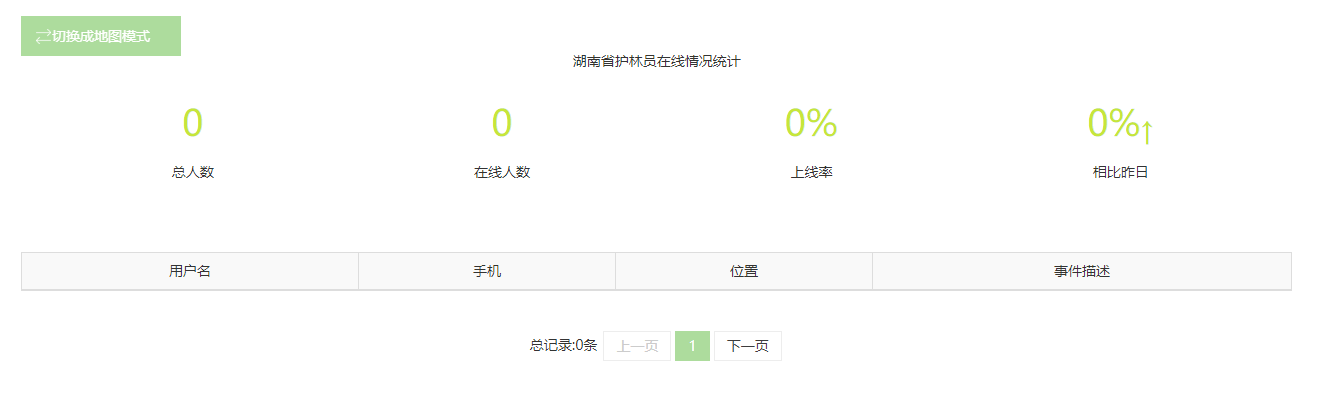 8.3历史轨迹：查看：在地图上可查看移动终端（护林员APP）记录的动态轨迹，以及轨迹的开始与结束的时间位置等信息。操作请参照1.5轨迹回放8.4上报数据：查看：在地图上可查看护林员上报的数据，点击图标可查看单个事件的详情，操作请参照1.1上报：可上报护林员发现森林突发情况，点击地图左上角的上报按钮，填写事件的基本信息，点击上报即可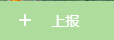 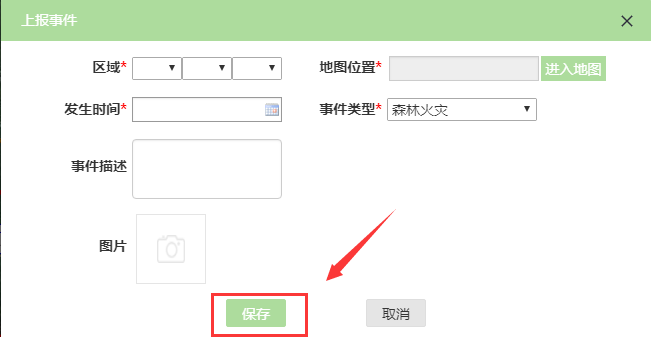 数据统计：可统计护林员上报数据的情况，操作请参照2.3数据统计。8.5护林员任务完成统计：统计：可统计指定护林员任务完成情况；操作请参照2.3数据统计8.6绩效数据导出：查看：可查看护林员的巡护，任务完成情况，出勤率等信息。点击查看详情可查看每日大打卡时间及地点。导出：可将护林员绩效已表格的形式进行导出；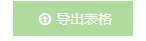 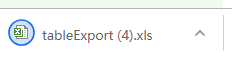 8.7请假明细：查看：可查看护林员请假情况，包括待批准，已批准，已拒绝的请假申请，点击详情，即可查看请假的详细情况。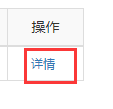 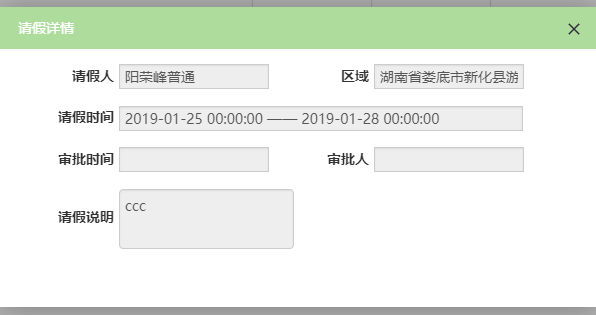 一键批准：可选择需要审批的请假申请，点击一键批准，选择通过或拒绝，拒绝需填写拒绝理由。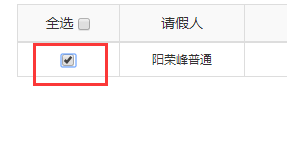 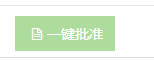 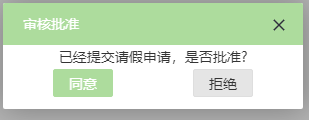 典型案例查看：可查看典型的森林火灾案例总结经验的文章；点击缩略图片，即可查看详细内容；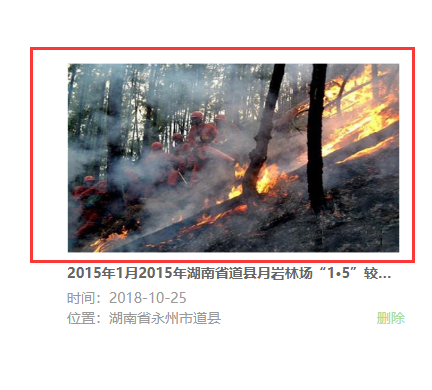 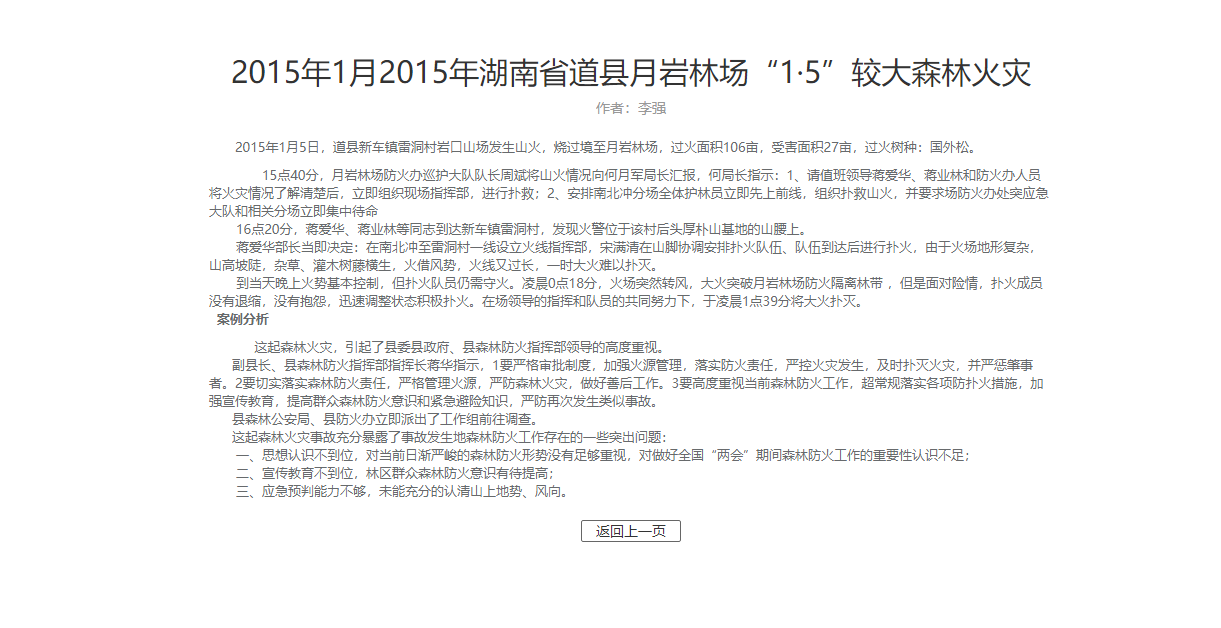 发布：点击发布按钮，填写案例信息，再点击发布即可。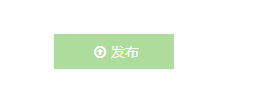 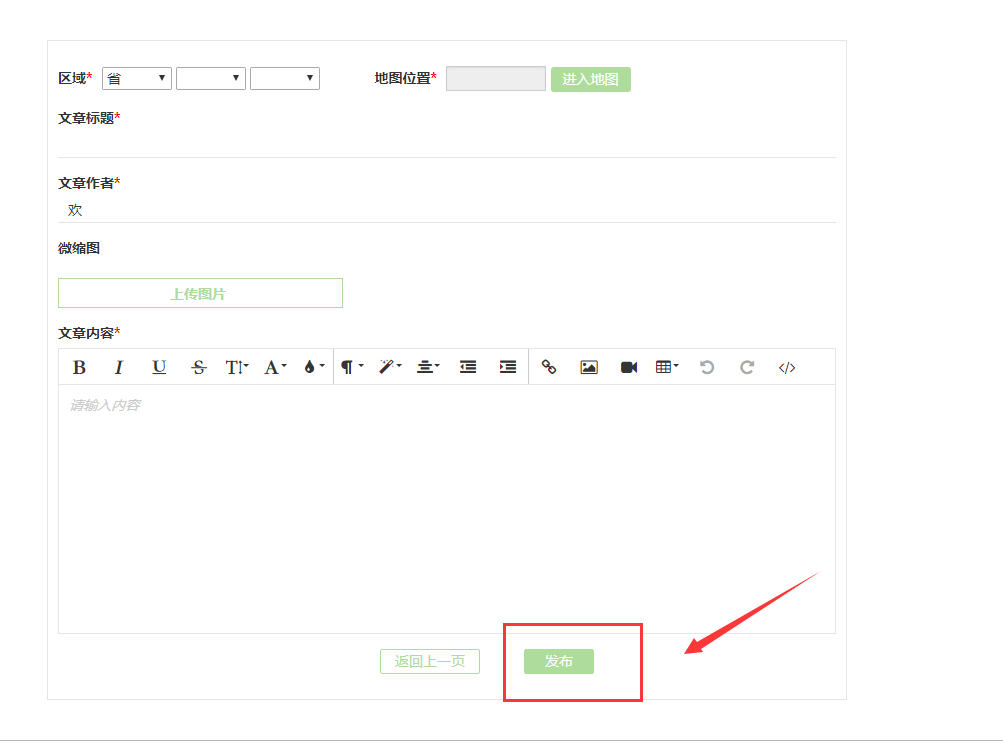 用户管理管理：此模块下，可对后台用户（本系统用户）、护林员用户（护林员APP）、无人机用户（无人机APP）、消防员用户（消防员APP）及载人机用户（载人机APP）进行账号管理。如查看详细资料，是否启用，重置密码。操作请参照8.1护林员基本资料新增用户：点击各模块的新增按钮，填写用户的基本信息，再点击保存即可；打星号的为必填；护林员用户需在地图上划分管辖区域，无人机用户需填写无人机基本信息。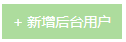 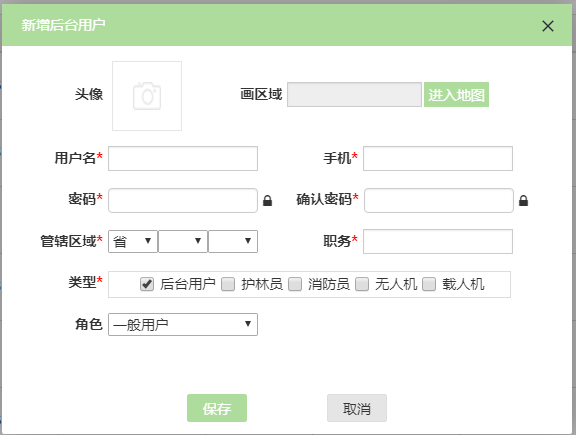 审核信息：通过各APP注册的用户，需要在本系统进行审核，可选择需要审核的用户，点击一键审核即可，如拒绝需填写拒绝理由。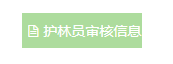 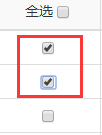 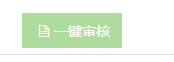 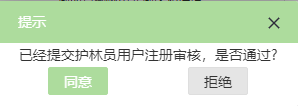 App下载下载：本模块有护林员、消防员及无人机app最新的下载二维码，通过安卓手机浏览器或微信扫描二维码根据提示下载即可。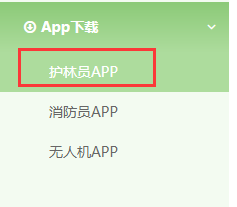 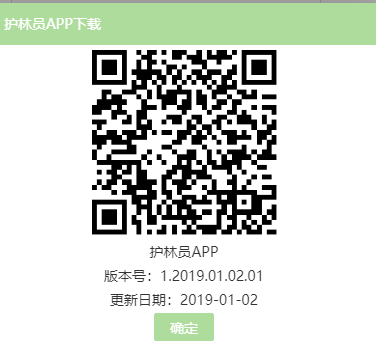 森林火险及气象预报查看：点击上方的森林火险及气象预报按钮，即可进入该模块，点击上方的气象类型，可切换不同气象类型。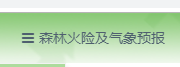 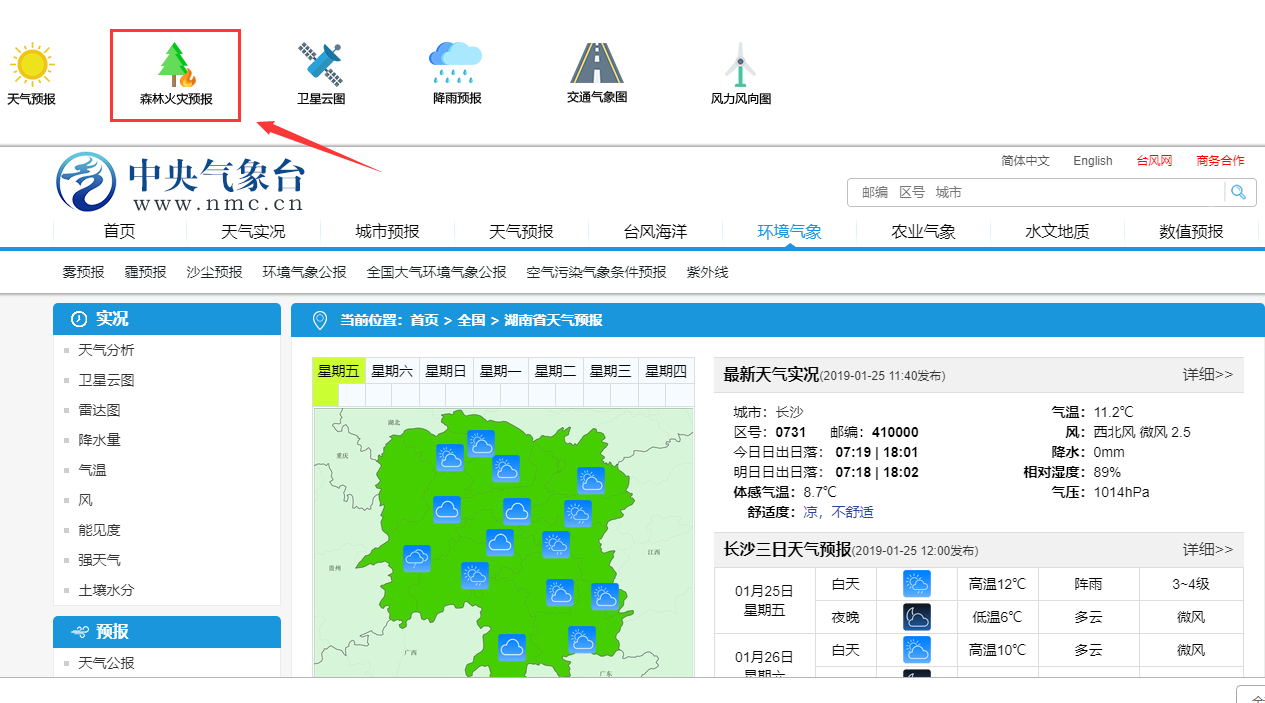 网上办公进入本模块：点击右上方的网上办公按钮，进入对应模块即可。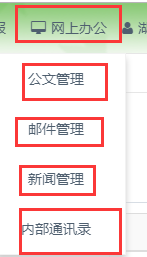 13.1公文管理查看：公分列表分为已接公文和已发公文；点击操作栏的详情按钮可查看公文的详细信息；撰写公文：点击列表上方的撰写公文按钮，填写公文的基本信息，点击保存即可；注意：1.可下载模板查看上传附件的标准格式；2.公文级别代表要将此公文发送给哪些区域的人查看，可多选，选择完一个点击筛选按钮即可接着选择下一个。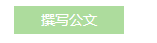 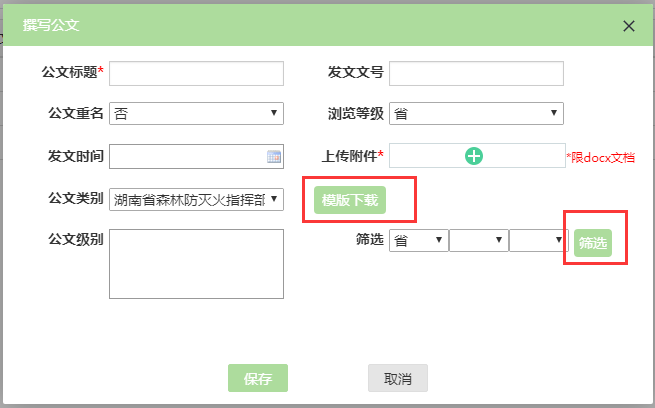 接收公文：在已发公文的列表里，发给如是发给自己区域的公文，可选择签收公文。签收后状态变为已接公文。13.2邮件管理查看：可切换不同状态的邮件，查看邮件的详细内容或回复对方。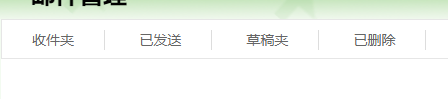 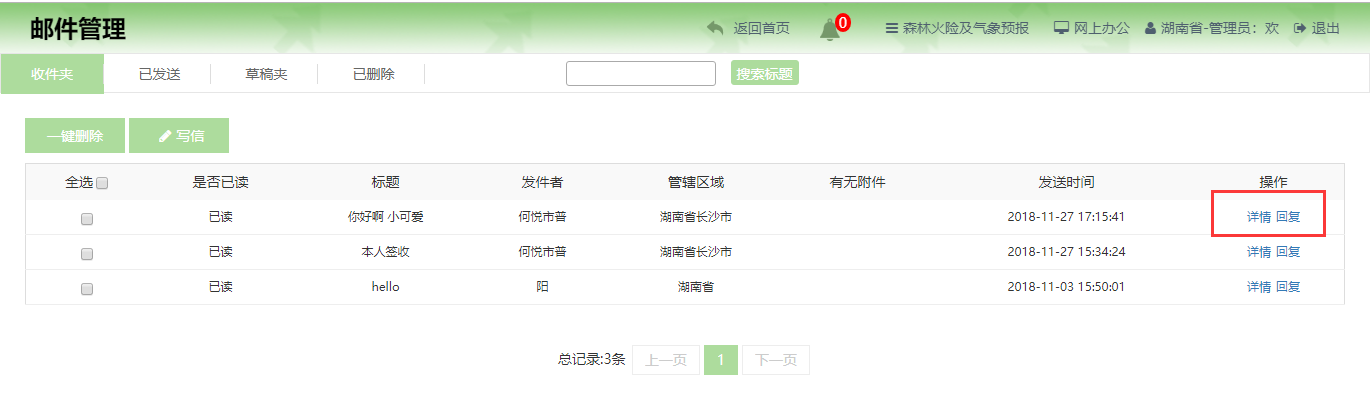 写信：点击写信按钮，输入需要发送的内容及收件人信息，可选择存到草稿箱或直接发送。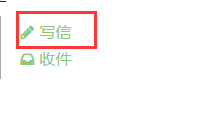 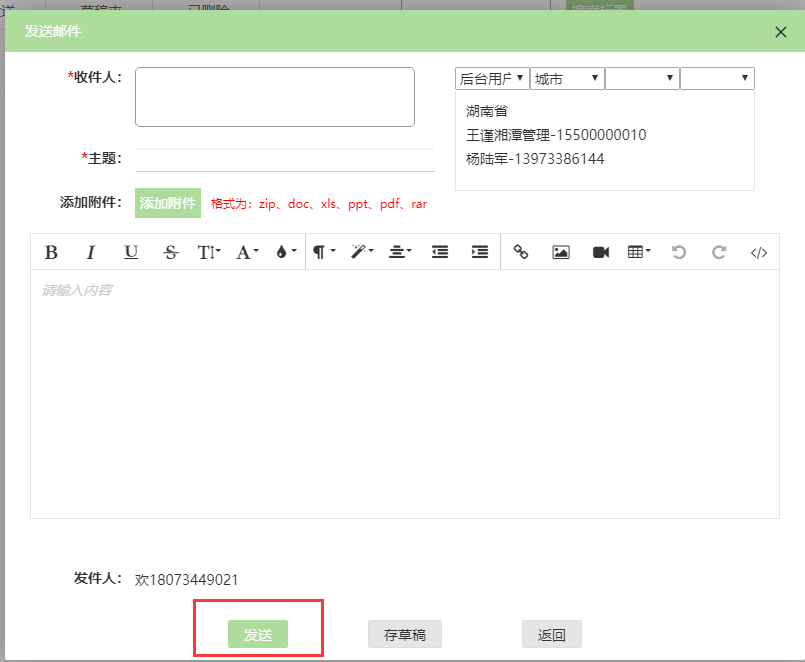 13.3新闻管理查看：可查看已发布，待审核，已审核，艺博会的新闻，点击列表操作栏的详情按钮，即可查看新闻的详细内容发布新闻：点击发布新闻按钮，填写新闻的基本信息，点击发布即可。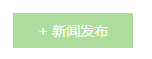 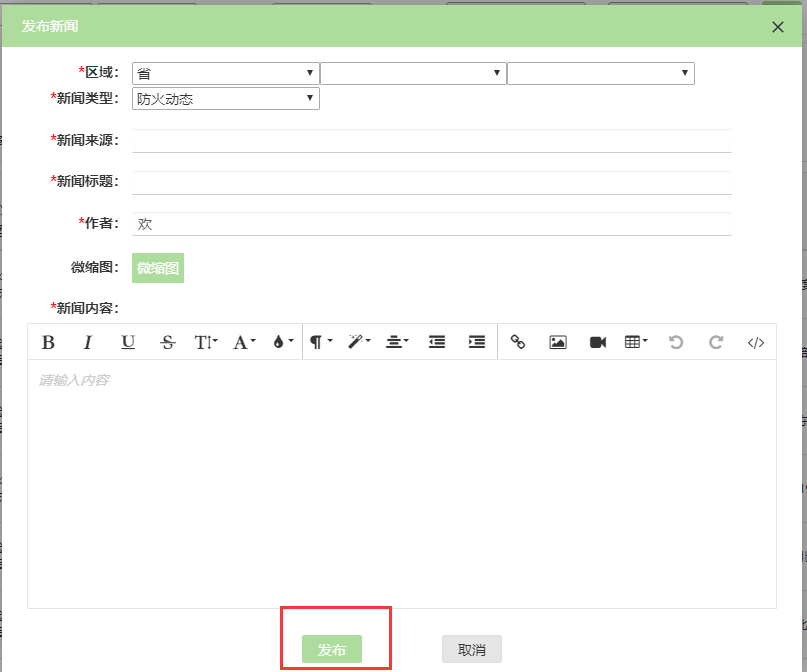 新闻审核：在待审核列表可选择需要审核的新闻，再点击一键审核，选择是否通过审核，如通过，新闻状态将变为已发布，如拒绝需填写拒绝理由，状态为已拒绝13.4内部通讯录查看：可查看本系统的人员在线统计情况以及用户的基本信息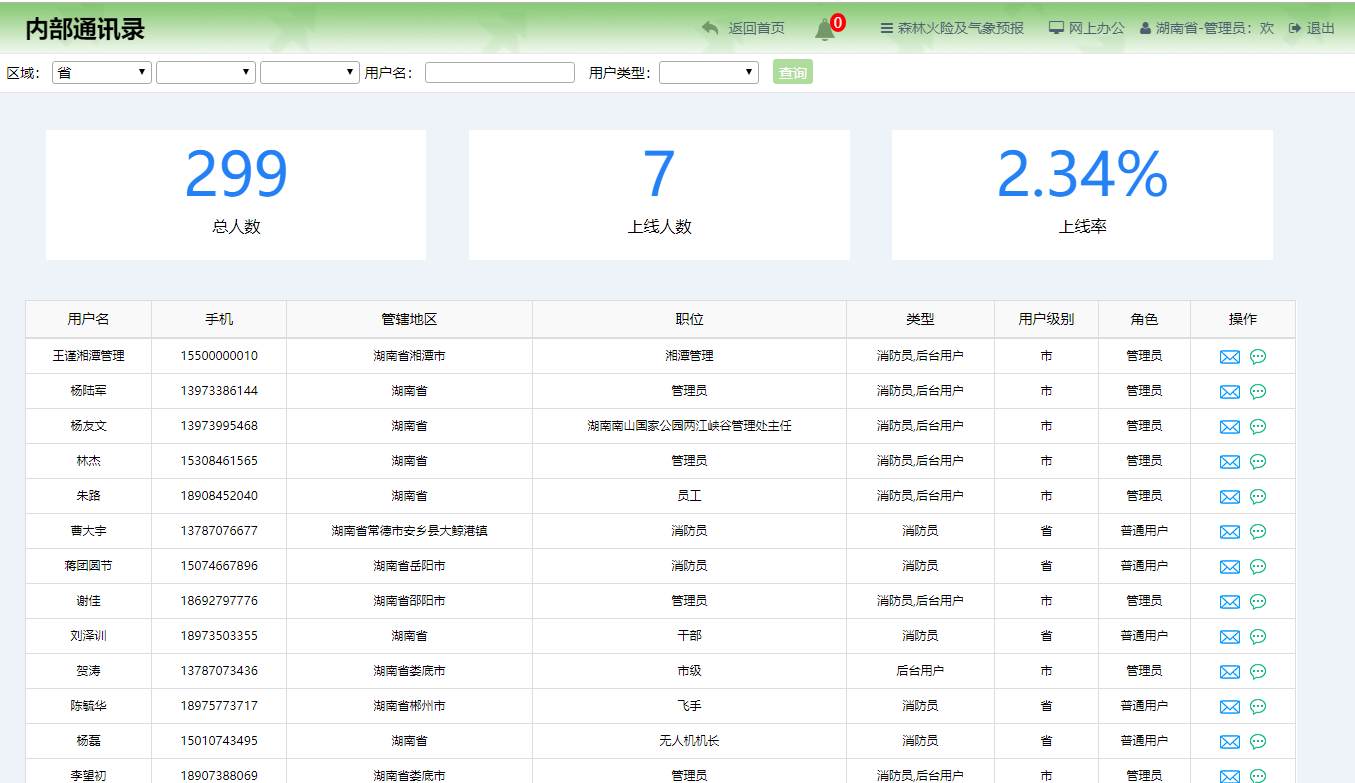 发送邮件：可点击列表操作栏的邮件按钮给对方发送邮件，详细操作请参照13.2邮件管理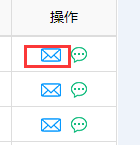 聊天：可点击列表操作栏的聊天按钮给对方发送消息，详细操作请参照1.2终端在线情况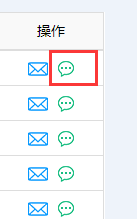 个人信息修改修改：点击上方的区域＋姓名，点击编辑资料，可修改头像和密码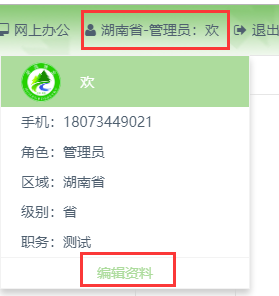 15退出系统退出：点击右上角的退出按钮，再确认退出即可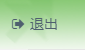 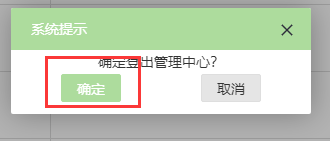 文件状态：[  ] 草稿[√] 正式发布[  ] 正在修改当前版本：第一版文件状态：[  ] 草稿[√] 正式发布[  ] 正在修改作    者：旷 欢文件状态：[  ] 草稿[√] 正式发布[  ] 正在修改编制单位：长沙黑豆信息科技有限公司文件状态：[  ] 草稿[√] 正式发布[  ] 正在修改编制日期：2019.1.25版本号修订人修订日期修订描述